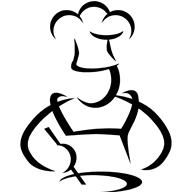   ABONAMENTY OBIADOWEPaździernik - 2021SPRZEDAŻ PROWADZONA BĘDZIE TYLKO W WYZNACZONE DNI W STUDIO (parter) :     PONIEDZIAŁEK                20.09. W GODZINACH      14:00-16:00     WTOREK                          21.09. W GODZINACH      13:00-15:00…………………………………………………………………………………………….CENA JEDNEGO OBIADU - 15,00 ZŁU W A G A !!!W DNIACH 13, 14 PAŹDZIERNIKA OBIADY NIE BĘDĄ WYDAWANE !!!CENA ABONAMENTU ZA 19 OBIADÓWWYNOSI – 285 ZŁSERDECZNIE ZAPRASZAMY!